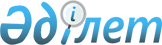 Об установлении ограничительных мероприятий
					
			Утративший силу
			
			
		
					Решение акима Шетиргизского сельского округа Шалкарского района Актюбинской области от 19 июня 2020 года № 7. Зарегистрировано Департаментом юстиции Актюбинской области 22 июня 2020 года № 7208. Утратило силу решением акима Шетиргизского сельского округа Шалкарского района Актюбинской области от 18 ноября 2020 года № 15
      Сноска. Утратило силу решением акима Шетиргизского сельского округа Шалкарского района Актюбинской области от 18.11.2020 № 15 (вводится в действие со дня его первого официального опубликования).
      В соответствии со статьей 35 Закона Республики Казахстан от 23 января 2001 года "О местном государственном управлении и самоуправлении в Республике Казахстан", подпунктом 7) статьи 10-1 Закона Республики Казахстан от 10 июля 2002 года "О ветеринарии" и на основании представления исполняющего обязанности руководителя Шалкарской районной территориальной инспекции Комитета ветеринарного контроля и надзора Министерства сельского хозяйства Республики Казахстан от 17 июня 2020 года № 16-8/76 аким Шетиргизского сельского округа РЕШИЛ:
      1. Установить ограничительные мероприятия на территории крестьянского хозяйства "Қуаныш" расположенного в Шетиргизском сельском округе, в связи с выявлением заболевания бруцеллез среди крупного рогатого скота.
      2. Государственному учреждению "Аппарат акима Шетиргизского сельского округа Шалкарского района Актюбинской области" в установленном законодательством порядке обеспечить:
      1) государственную регистрацию настоящего решения в Департаменте юстиции Актюбинской области;
      2) размещение настоящего решения на интернет-ресурсе акимата Шалкарского района, после его официального опубликования.
      3. Контроль за исполнением настоящего решения оставляю за собой.
      4. Настоящее решение вводится в действие со дня его первого официального опубликования.
					© 2012. РГП на ПХВ «Институт законодательства и правовой информации Республики Казахстан» Министерства юстиции Республики Казахстан
				
      аким Шетиргизского сельского округа 

Ж. Табынбеков
